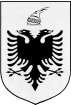 R E P U B L I K A E S H Q I P Ë R I S ËAGJENCIA PËR ZHVILLIM BUJQËSOR DHE RURALDREJTORIA JURIDIKE DHE SHËRBIMEVE MBËSHTETËSENr._______prot.						      Tiranë më, ____.____.2022MARRËVESHJE BASHKËPUNIMINDËRMJETAgjencia për Zhvillim Bujqësor dhe Rural (referuar AZHBR), person juridik publik, krijuar me ligjin nr. 9817, datë 22.10.2007, “Për bujqësinë dhe zhvillimin rural”, me seli në Tiranë, Rruga “Muhamet Gjollesha”, nr. 56, e përfaqësuar Drejtore e Përgjithshme Zj. Eranda Selmanaj.dhe___________________, person juridik privat me nr. NUIS  __________, me seli në ___________________, përfaqësuar nga Administrator Zj/Z. _______________________.Në mbështetje të ligjit Ligjit nr. 9817, datë 22.10.2007, “Për bujqësinë dhe zhvillimin rural”, VKM Nr. 719, datë 31.10.2014, “Për organizimin dhe funksionimin e Agjencisë për Zhvillim Bujqësor dhe Rural”, i ndryshuar, Ligjit “Për procedurat tatimore në Republikën e Shqipërisë” Nr. 9920, datë 19.05.2008, i ndryshuar, si dhe Marrëveshjes Sektoriale, palët e mësipërme lidhin këtë marrëveshje bashkëpunimi me qëllimin sigurimin dhe mbledhjen, përpunimin e çmimeve reale të tregut Shqiptar, në kudër të Implementimit të Programit IPARD III, bazuar në projektet e dorëzuara pranë AZHBR.NENI 1RËNDËSIA1.1 AZHBR, në zbatim dhe implementim të Programit IPARD III “Për bujqësinë dhe zhvillimin rural”, si dhe bashkëpunimit institucional ndërmjet sektorit privat dhe atij publik, çmon të domosdoshëm dhe të rëndësishëm këtë bashkëpunim, pasi ndihmon në zbatimin sa më korrekt, eficent, të shpejtë dhe transparent, procesin e marrjes dhe finalizimit të çmimeve reale te tregut.NENI 2OBJEKTI I MARRËVESHJES2.1 Kjo marrëveshje bashkëpunimi parashtron procedurat që do të ndiqen dhe do të udhëheqin procesin e sigurimit të çmimeve sipas kërkesave të AZHBR, si dhe shkëmbimit të informacionit.2.2 Kjo marrëveshje do të përcaktojë rregullat dhe veprimet teknike për marrjen, dërgimin dhe shkëmbimin e çmime dhe kërkesave midis AZHBR dhe subjektit _______________ me NUIS ___________.NENI 3MËNYRAT E REALIZIMITMe anë të kësaj Marrëveshje Bashkëpunimi AZHBR merr përsipër:Të ruajë konfidencialitetin e të dhënave të marra nga subjekti, bazuar në Ligjin mbi të dhënat tregtare.Të mbajë në gatishmëri Sistemin elektronik të PRDB që të jetë i aksesueshëm për të gjithë 24/24 e 7/7.Të reklamojë në faqen e saj web www.azhbr.gov.al emrin e subjektit dhe objektin e aktivitetit për të cilat ka dhënë informacion në mënyrë që të jetë i aksesueshëm nga të gjithë dhe mund të shfrytëzohen nga grupet e interesit të cilët synojnë të aplikojnë në programin IPARD dhe jo vetëm.Të realizojë fushata informimi/ndërgjegjësimi me funksionalitetin dhe procedurat e përdorimit të sistemit elektronik të PRDB si dhe kriteret që duhen plotësuar për të pasur akses në këtë sistem. Gjithashtu, të publikojë në faqen e saj web www.azhbr.gov.al të gjitha dokumentet dhe udhëzimet e nevojshme.Të nënshkruaj këtë “MARRËVESHJE BASHKËPUNIMI” në rast se subjekti ka dërguar të gjitha dokumentet e nevojshme dhe plotëson kritere për bashkëpunim dhe në rast të kundërt, të refuzojë nënshkrimin. Për çdo rast të njoftojë subjektin.Të vlerësojë e të regjistrojë në sistemin e PRDB informacionin e dërguar nga subjektet i cili plotëson kriteret e përcaktuara.Të jap shpjegime subjekteve për çdo pyetje e paqartësi që dërgohen me e-mail.Të ofrojë suport teknik për përdoruesit e sistemit të nëpërmjet numrit jeshil 08008383 të vënë në dispozicion për këtë qëllim.Nëse iniciohet një pezullim me ndonjë nga subjektet e regjistruara, i gjithë informacioni i ofruar nga subjekti do të pezullohen në sistemin e RPDB.Pala merr përsipër:Të regjistrohet në Sistemin elektronik të PRDB.Të paraqesë pranë AZHBR listën e çmimeve/ofertat të zërave/aseteve pa TVSH dhe brenda një afati të përcaktuar nga AZHBR.Të paraqesë pranë AZHBR listën e çmimeve/ofertat për zëra/asete vetëm për investime fusha e të cilëve janë të parashikuara në Ekstraktin e QKB në seksionin “Objekti i aktivitetit”.Lista e çmimeve të ketë periudhë vlefshmërie jo më pak se 1 (një) vit.Listat e çmimeve/ofertat, dokumentacioni dhe informacioni që dërgohet në AZHBR të përmbajë Logon e subjektit (nëse disponon), të jenë të firmosur nga titullari ose personi i autorizuar dhe të vulosur me vulë të njomë ose vulë elektronike si dhe të jenë në formatin pdf. Të paraqesë autorizimin nga subjekti prodhues ose distributori për të drejtën e shitjes së produktit në rastin kur subjekti është importues/eksportues.Të regjistrojë çmimet/ofertat në Sistemin elektronik të Bazës së të dhënave ose tí dërgojë ato së bashku me dokumentacionin dhe informacionin e nevojshëm me postë në format të printuar në adresën AZHBR, Rruga “Muhamet Gjollesha”, Nr. 6 ose me e-mail në adresën cmime.reference@azhbr.gov.al.Lejon AZHBR-në të regjistrojë çmimet/ofertat, informacionin e dërguar në Sistemin elektronik të PRDB.Lejon AZHBR-në të publikojë për efekt publiciteti emrin e subjektit dhe objektin e aktivitetit për të cilat ka dhënë informacion.NENI 4PIKAT E KONTAKTIT4.1 Secila prej palëve do të caktojë një person kontakti përgjegjës për mbarëvajtjen e marrëveshjes, me qëllim koordinimin e veprimeve për realizimin e saj, duke përfshirë Numrin e telefonit, e-mail, NIPT si dhe adresën kryesore.NENI 5ZBATIMI I MARRËVESHJES DHE PROCEDURAT NË VIJIM5.1 Zbatimi i plotë i marrëveshjes do të bëhet funksional para implementimit dhe ratifikimit të Programit IPARD III.NENI 6DISPOZITA TË FUNDIT6.1 Kjo marrëveshje nënshkruhet paraprakisht nga subjekti dhe dërgohet në AZHBR. Pas nënshkruhet nga AZHBR dhe i dërgohet subjektit.6.2 Kjo marrëveshje pas nënshkrimit nga të dy palët, hyn në fuqi menjëherë.6.2 Kjo marrëveshje do të lidhet për një periudhë të pacaktuar kohe.6.3 AZHBR dhe ______, do ta rishikojnë dhe përmirësojnë këtë Marrëveshje, sa herë që ka arsye të nevojshme nga secila prej palëve, me qëllim pasqyrimin mbi të, të ndryshimeve të nevojshme.Kjo marrëveshje hartohet në gjuhën shqipe (angleze).     Për AZHBR                                                                     Për subjektin______________  Eranda Selmanaj						________________________ ___________________Drejtore e Përgjithshme					       Administrator